ΔΙΟΡΓΑΝΩΣΗ ΤΕΧΝΙΚΩΝ ΣΥΝΑΝΤΗΣΕΩΝ ΣΕ ΘΕΜΑΤΑ ΔΙΚΑΙΩΜΑΤΙΚΗΣ ΠΡΟΣΕΓΓΙΣΗΣ ΤΗΣ ΑΝΑΠΗΡΙΑΣ ΣΤΙΣ ΤΟΠΙΚΕΣ ΚΟΙΝΩΝΙΕΣ ΚΑΙ ΑΝΑΠΤΥΞΙΑΚΕΣ ΠΟΛΙΤΙΚΕΣ_Δ. ΣΚΥΔΡΑΣΣε συνέχεια της από 01/03/2023 επιστολής μας όπου σας ενημερώναμε για την διοργάνωση των Τεχνικών Συναντήσεων με θέμα  «Η δικαιωματική προσέγγιση της αναπηρίας στις τοπικές κοινωνίες και αναπτυξιακές πολιτικές», για:τα Στελέχη οργανικών μονάδων τοπικής αυτοδιοίκησης,τα Στελέχη της τοπικής αυτοδιοίκησης που ασχολούνται με ζητήματα προγραμματισμού και ανάπτυξης, περιβάλλοντος, μεταφορών και επικοινωνιών, κοινωνικής πολιτικής και πολιτικής ισότητα των φύλων, παιδείας, πολιτισμού, αθλητισμού, νέας γενιάς κ.ά.,συλλογικούς φορείς, όπως κοινωνικοί εταίροι, σύλλογοι εργαζομένων, σύλλογοι καταναλωτών και επιστημονικούς φορείς (π.χ. επιμελητήρια), σας αποστέλλουμε συνημμένα την Πρόσκληση, τη Φόρμα Συμμετοχής καθώς και το Πρόγραμμα. Ως ανάδοχος του Υποέργου 1, “Ενημέρωση / Ευαισθητοποίηση για την προώθηση της εφαρμογής της δικαιωματικής προσέγγισης για την αναπηρία”, η Ένωση των εταιρειών «ΣΤΗΡΙΖΕΙΝ  ΙΚΕ – ΙΑΤΑΠ ΑΜΚΕ – ΕΥΡΩΤΕΚ Α.Ε»* ,  καλούμε εσάς και τα παραπάνω Στελέχη του Δήμου Σκύδρας, την Πέμπτη  09 Μαρτίου 2023 στην Αίθουσα Συνεδριάσεων Δ.Σ. στο Δημαρχείο Σκύδρας, και ώρα 10:00. Οι ενδιαφερόμενοι/ες παρακαλούνται να αποστείλουν συμπληρωμένη την επισυναπτόμενη δήλωση συμμετοχής στο email: project.esamea@stirizin.gr  έως την Τετάρτη 08 Μαρτίου 2023.Σας ευχαριστούμε θερμά. Με Εκτίμηση, Βύρων Κούπανης Αναπληρωτής Υπεύθυνος του Έργου2310804026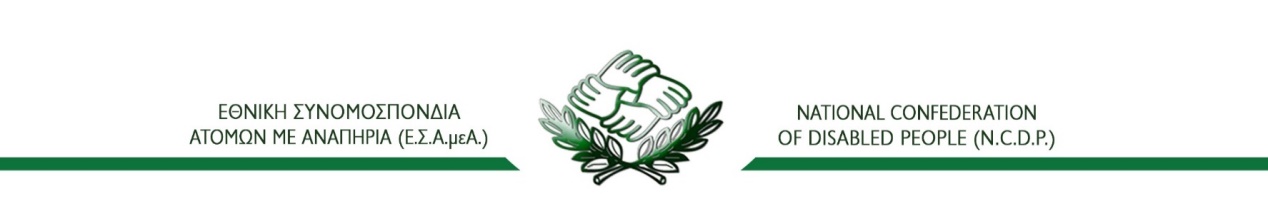 Πρόσκληση Συμμετοχής σε Τεχνική Συνάντηση με θέμα:«Η δικαιωματική προσέγγιση της αναπηρίας στις τοπικές, κοινωνικές και αναπτυξιακές πολιτικές»Η Εθνική Συνομοσπονδία Ατόμων με Αναπηρία (Ε.Σ.Α.μεΑ.) υλοποιεί την Πράξη «Ολοκληρωμένη Υπηρεσία Καταπολέμησης των Διακρίσεων και Προώθησης της Κοινωνικής Ένταξης των Ατόμων με Αναπηρία, των Ατόμων με Χρόνιες Παθήσεις και των Οικογενειών τους που Διαβιούν στην Περιφέρεια της Κεντρικής Μακεδονίας», μέσω του Επιχειρησιακού Προγράμματος «Κεντρική Μακεδονία  2014-2020» με τη συγχρηματοδότηση από την Ευρωπαϊκή Ένωση (ΕΚΤ) και από εθνικούς πόρους μέσω του ΠΔΕ.Στο πλαίσιο του Υποέργου 1: «Ενημέρωση/Ευαισθητοποίηση για την προώθηση της εφαρμογής της δικαιωματικής προσέγγισης για την αναπηρία» και συγκεκριμένα της Δράσης 1.2 «Τεχνικές συναντήσεις με θέμα “ Η δικαιωματική προσέγγιση της αναπηρίας στις τοπικές, κοινωνικές και αναπτυξιακές πολιτικές”», θα υλοποιηθεί για πρώτη φορά ένα σύνολο καινοτόμων Τεχνικών συναντήσεων για τα Στελέχη των οργανικών μονάδων της περιφερειακής και τοπικής αυτοδιοίκησης, συλλογικούς και επιστημονικούς φορείς.  Στόχος των Τεχνικών Συναντήσεων είναι η ενίσχυση των γνώσεων των Στελεχών από τις προαναφερθείσες Υπηρεσίες και Φορείς σχετικά με τη δικαιωματική προσέγγιση της αναπηρίας, αλλά και η ενδυνάμωσή τους για τη βέλτιστη παροχή υπηρεσιών και τη διασφάλιση των ανθρωπίνων δικαιωμάτων. Γι’ αυτό τον σκοπό πρόκειται να πραγματοποιηθεί Τεχνική Συνάντηση  την  Πέμπτη 09 Μαρτίου 2023, και ώρες 10:00-16:00 στον χώρο της Αίθουσας Δ.Σ. του Δημαρχείου Σκύδρας.Η συμμετοχή στην Τεχνική Συνάντηση είναι δωρεάν.Θα δοθούν βεβαιώσεις παρακολούθησης. Οι ενδιαφερόμενοι/ες παρακαλούνται να αποστείλουν συμπληρωμένη την επισυναπτόμενη αίτηση συμμετοχής στο email: project.esamea@stirizin.gr  έως την Τετάρτη 08 Μαρτίου 2023.Για περισσότερες πληροφορίες μπορείτε να απευθυνθείτε στην κα Γκιουρτζή Νικολίνα, στο τηλέφωνο 2310 804075.  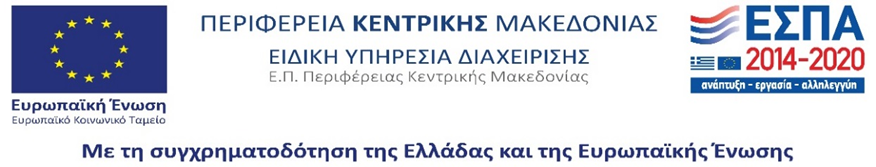 Με το παρόν, θα ήθελα να εκδηλώσω ενδιαφέρον συμμετοχής στο Σεμινάριο Επιμόρφωσης που διοργανώνει η Ε.Σ.Α.μεΑ. στο πλαίσιο της Δράσης 1.2: «Τεχνικές Συναντήσεις με θέμα “Η δικαιωματική προσέγγιση της αναπηρίας στις τοπικές, κοινωνικές και αναπτυξιακές πολιτικές», του Υποέργου 1: «Ενημέρωση / Ευαισθητοποίηση για την προώθηση της εφαρμογής της δικαιωματικής προσέγγισης για την αναπηρία», της Πράξης «Ολοκληρωμένη Υπηρεσία Καταπολέμησης των Διακρίσεων και Προώθησης της Κοινωνικής Ένταξης των Ατόμων με Αναπηρία, των Ατόμων με Χρόνιες Παθήσεις και των Οικογενειών τους που Διαβιούν στην Περιφέρεια της Κεντρικής Μακεδονίας».Η Τεχνική Συνάντηση θα υλοποιηθεί την Πέμπτη 09 Μαρτίου 2023, και ώρες 10:00-16:00 στον χώρο της Αίθουσας Δ.Σ. του Δημαρχείου Σκύδρας (Πλατεία Ελευθερίας). Δηλώνω ότι:α) είμαι χρήστης αναπηρικού αμαξιδίου:    NAI          OXIβ) επιθυμώ διερμηνεία στην Ελληνική Νοηματική Γλώσσα: ΝΑΙ          OXIγ) επιθυμώ έντυπη έκδοση υποστηρικτικού εγχειριδίου σε μορφή braille:  NAI        OXIδ) Ακολουθώ διατροφή: α) διαβητική, β)  gluten free, γ) άλλο: …………………………………. *ΥπογραφήΤεχνική Συνάντηση με θέμα:«Η δικαιωματική προσέγγιση της αναπηρίας στις τοπικές, κοινωνικές και αναπτυξιακές πολιτικές» ΠΡΟΓΡΑΜΜΑ ΣΥΝΑΝΤΗΣΗΣΈργο: “Ολοκληρωμένη Υπηρεσία Καταπολέμησης των διακρίσεων και προώθησης της κοινωνικής ένταξηςτων ατόμων με αναπηρία, των ατόμων με χρόνιες παθήσεις και των οικογενειών τους που διαβιούνστην Περιφέρεια Κεντρικής Μακεδονίας”Υποέργο 1: “Ενημέρωση / Ευαισθητοποίηση για την προώθηση της εφαρμογής της δικαιωματικής προσέγγισης για την αναπηρία”ΠΡΟΓΡΑΜΜΑ ΣΕΜΙΝΑΡΙΟΥΔικαιούχος Πράξης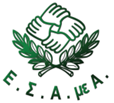 Ανάδοχος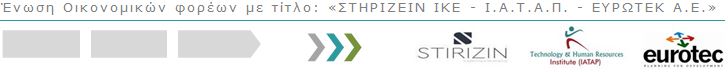 Αίτηση Συμμετοχής στην Τεχνική Συνάντηση με θέμα:«Η δικαιωματική προσέγγιση της αναπηρίας στις τοπικές, κοινωνικές και αναπτυξιακές πολιτικές»Ονοματεπώνυμο ΙδιότηταΔήμος / Περιφερειακή ΕνότηταΤηλέφωνο Επικοινωνίας Email Πέμπτη, 09 Μαρτίου 2023            10.00 – 16.00Αίθουσα Δ.Σ. Δημαρχείου Σκύδρας (Πλατεία Δημοκρατίας)   Αναθέτουσα Αρχή:  Αναθέτουσα Αρχή: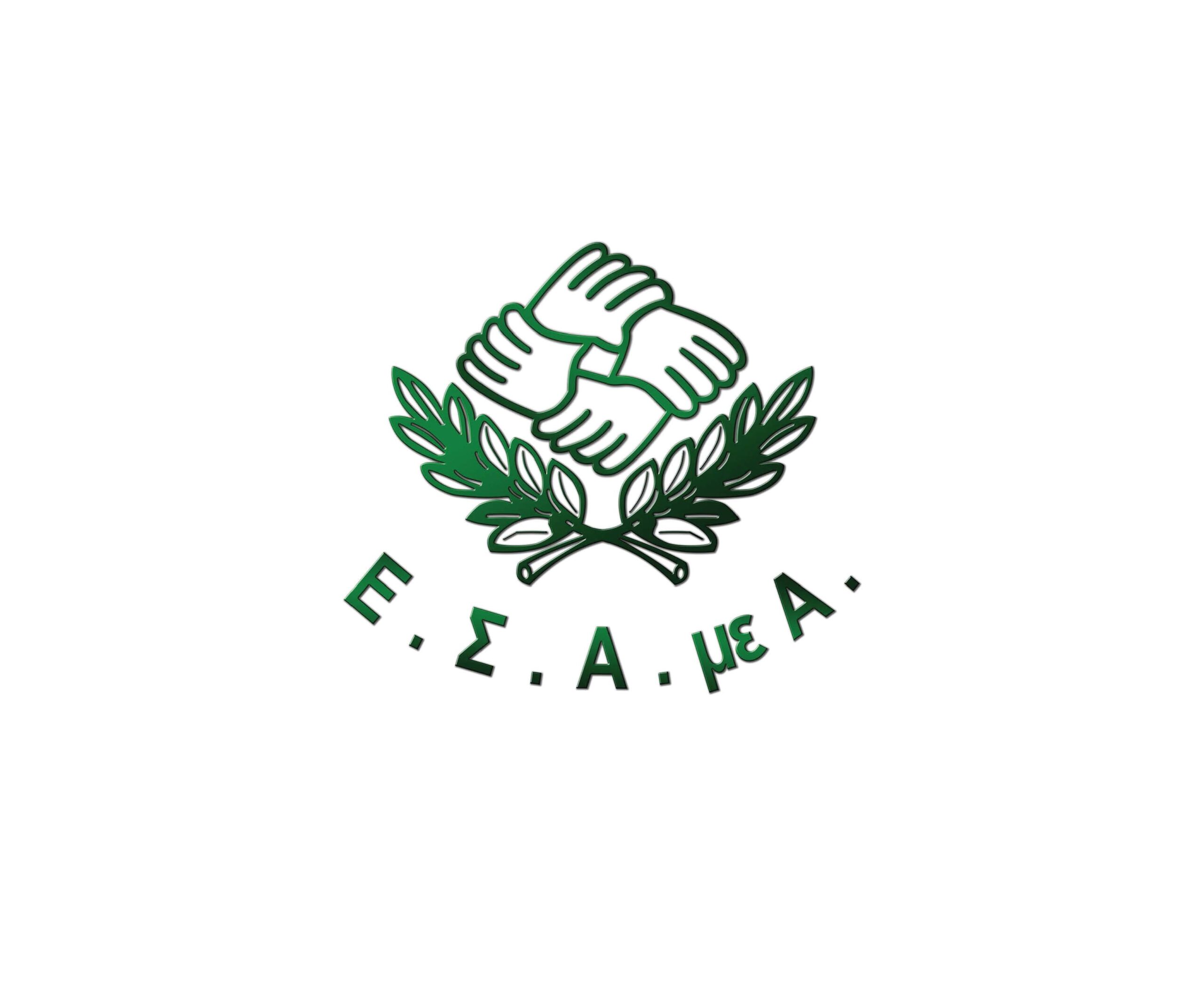 Ανάδοχος:10:00 – 10:30Εγγραφές 10:30 – 10:40Χαιρετισμός εκπροσώπων του  Δήμου  Σκύδρας10:40 - 11:00Χαιρετισμός  εκπροσώπου της Ε.Σ.Α.μεΑ. Α’ Ενότητα:     Κοινωνική Ενσωμάτωση των Ατόμων με Αναπηρία/ Χρόνιες παθήσειςΑ’ Ενότητα:     Κοινωνική Ενσωμάτωση των Ατόμων με Αναπηρία/ Χρόνιες παθήσεις11:00 – 10:10“Η αρχή του Disability mainstreaming”         Λαζαρίδου Σοφία, ΚοινωνιολόγοςΠεριγραφή και στόχοι του Disability mainstreamingΗ προσέγγιση του ζητήματος της αναπηρία11:10 – 11:30Η ενσωμάτωση της δικαιωματικής προσέγγισης της αναπηρίας στις τοπικές κοινωνικές και αναπτυξιακές πολιτικές, δράσεις, μέτρα και προγράμματα Δημητριάδου Θεοπίστη, ΚοινωνιολόγοςΗ σύμβαση των Ηνωμένων Εθνών για τα δικαιώματα των ατόμων με αναπηρίες και η δικαιωματική προσέγγιση της αναπηρίαςΗ ενσωμάτωση της δικαιωματικής προσέγγισης της αναπηρίας ως μεθοδολογίαΕμπόδια στην ενσωμάτωση της δικαιωματικής προσέγγισης της αναπηρίας και τρόποι άρσης αυτών11:30-11:45 Το σύγχρονο θεσμικό πλαίσιο για την αναπηρία και η Διεθνής Σύμβαση των Ηνωμένων Εθνών για τα Δικαιώματα των Ατόμων με αναπηρία Λαλιά Κατερίνα, ΝομικόςΗ θεμέλια λίθος του ρυθμιστικού πλαισίου για τα άτομα με αναπηρία και χρόνιες παθήσεις και ο βασικός πυλώνας της δικαιωματικής προσέγγισης της αναπηρίαςΥποχρεώσεις του κράτους απέναντι στα άτομα με αναπηρία και χρόνιες παθήσειςΑνθρώπινα δικαιώματα των ατόμων με αναπηρία και χρόνιες παθήσειςΕυνοϊκές διατάξεις του κράτους για τα άτομα με αναπηρία και χρόνιες παθήσειςΣυμμετοχή των οργανώσεων του αναπηρικού κινήματος στις διαδικασίες διαβούλευσης και λήψης αποφάσεων Διαδικασίες διαβούλευσηςΔιαδικασίες λήψης αποφάσεων11:45- 12:00Δικαιώματα και παροχές/διευκολύνσεις ανά τομέα Λαλιά Κατερίνα, ΝομικόςΥγεία, κοινωνική φροντίδα, πρόνοια & κοινωνική προστασίαΕκπαίδευσηΕργασία & απασχόλησηΜετακινήσεις & μεταφορέςΠληροφόρηση-επικοινωνίεςΑθλητισμός, πολιτισμός και τουρισμόςΦυσική και ηλεκτρονική προσβασιμότητα12:00 – 12:15Συζήτηση12:15- 12:45Διάλειμμα Β’ Ενότητα:  Η άλλη έννοια της ισόρροπης ανάπτυξηςΒ’ Ενότητα:  Η άλλη έννοια της ισόρροπης ανάπτυξης12:45-13:00Μία κοινωνία ανοιχτή για όλους δίχως φραγμούς και εμπόδια για τα άτομα με αναπηρία Ξενίδης Κωνσταντίνος, ΚοινωνιολόγοςΠροϋποθέσεις για την ενσωμάτωση της δικαιωματικής προσέγγισης της αναπηρίας ως μεθοδολογίαΕκτίμηση & αξιολόγηση των επιπτώσεων στα άτομα με αναπηρίαΔιαδικασία εκτίμησης/αξιολόγησης των επιπτώσεων στα άτομα με αναπηρίαΚρίσιμα ερωτήματα που πρέπει να εξετάζονται κατά τη διαδικασία εκτίμησης/αξιολόγησης των επιπτώσεων στην αναπηρίαΣυγκέντρωση στοιχείων και πληροφοριών για τον προσδιορισμό και την παρακολούθηση των επιπτώσεων13:00 – 13:15Υποχρεώσεις της Τοπικής Αυτοδιοίκησης στο πλαίσιο παρακολούθησης εφαρμογής της Διεθνής Σύμβασης των Ηνωμένων Εθνών για τα Δικαιώματα των Ατόμων με Αναπηρία του Ο.Η.Ε Λαλιά Κατερίνα, ΝομικόςΗ υποχρέωση για την οριζόντια ενσωμάτωση της διάστασης της αναπηρίας σε κάθε δημόσια πολιτική, διοικητική διαδικασία, δράση, μέτρο και πρόγραμμαΗ υποχρέωση για τον καθολικό σχεδιασμό διοικητικών προϊόντων, περιβαλλόντων και υπηρεσιώνΗ υποχρέωση κάθε φυσικού ή νομικού προσώπου δημοσίου ή ιδιωτικού δικαίου να διασφαλίζει την ισότιμη άσκηση των δικαιωμάτων των ατόμων με αναπηρία στο πεδίο των αρμοδιοτήτων ή δραστηριοτήτων του.13.15 -13.30Πολιτική Συνοχής και Βιώσιμη Ανάπτυξη με σεβασμό στα ανθρώπινα δικαιώματα Λαλιά Κατερίνα, ΝομικόςΗ ενσωμάτωση της δικαιωματικής προσέγγισης της αναπηρίας στις κοινωνικές και αναπτυξιακές πολιτικέςκοινωνικές πολιτικέςαναπτυξιακές πολιτικές13:30 – 13:45Συζήτηση13:45- 14:00Διάλειμμα 14:00- 14:30«Η σύγχρονη θεώρηση και έννοια της προσβασιμότητας: Βασικοί τομείς εφαρμογής της για τα άτομα με αναπηρία» «Κρίσιμες έννοιες: Σχεδιασμός για όλους, εύλογες προσαρμογές, υποστηρικτική τεχνολογία, ζωντανή βοήθεια». Λισάντερ Ισαράι, εμπειρογνώμονας ηλεκτρονικής προσβασιμότητας«Η ζητήματος καθολική προσβασιμότητα σε διαφορετικά είδη παρεμβάσεων (κτιριακές υποδομές, ηλεκτρονικές υπηρεσίες)»«Σχεδιάζοντας παρεμβάσεις σε θέματα αναπηρίας»14:30- 15:00Τοπικό σχέδιο δράσης για την Αναπηρίας «Καθολικός Σχεδιασμός και Προσβασιμότητα για όλους»«Προσαρμογές σε τοπικό επίπεδο: Για ένα πιο προσβάσιμο περιβάλλον»«Μέσα για την επίτευξη της αρχής της προσβασιμότητας για όλους»15:00 – 15:20Συζήτηση και κλείσιμο συνάντησης15:20- 16:00Ελαφρύ γεύμα